最新部编人教版三年级下册语文期中试卷（时间：90分  满分：100分）亲爱的同学，下面的试卷会让你对自己的学习有一个全面的把握，仔细审题，认真答题，你就会有出色的表现的，相信自己！一、我会拼，也会写。(8分)ǒu   ěr          xīn  shǎng        chuàng  jǔ          mò   shēngnuò   ruò         zī   shì          bǎo  cún           xiū  jiàn 二、我能给带点的字选择正确的读音，打“√”。(6分)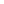 鸳鸯(yāng  yang)           莲蓬(péng  peng)           朝鲜(xiān  xiǎn)作坊(zuō  zuò)             砌墙(qì  qiè)              打扰(jiǎo  rǎo)     三、我能辨字组词。(4分)仔细审题，答题规范，书写工整。验(        )      辩(        )      历(        )      骄(        )检(        )      辨(        )      厉(        )      娇(        )四、我能给带点的字选择正确的解释，并把序号写在括号里。(4分)约：A.邀请  B.俭省  C.大概1.大约在一千九百年前的东汉时代，有个叫蔡伦的人。             (     )2.小张约我放学去他家玩。         仔细审题，答题规范，书写工整。                            (     )释：A.解释   B.消除   C.放开；放下3.因释其耒而守株。                                           (     )4.老师要求同学们对照注释理解文章。                           (     )五、我能完成词语练习。(8分)1.照样子，写词语。（4分）（1）源源不断（AABC式）：                             （2）无忧无虑（ABAC式）：                             2.把下列词语补充完整。（4分）邯郸(    )(    )   杯(    )蛇(    )    (    )心(    )气   (    )(    )盗铃滥竽(    )(    )   刻(    )求(    )    (    )精(    )采   (    )(    )矛盾六、我会连。(4分)烂漫无比的          荷叶                  《元日》                曾  几旷亮无比的          湖面                  《滁州西涧》            苏  轼挨挨挤挤的          春天                  《三衢道中》            王安石波光粼粼的          天空                  《惠崇春江晚景》        韦应物七、我能按要求改写句子。(8分)仔细审题，答题规范，书写工整。1.这缸不正好用来养小鱼小虾吗？（改为陈述句）2.河北人把尖头绿蚂蚱叫作“挂大扁儿”。（改为“被”字句）3.用修改符号修改下面的句子。妈妈送了我美丽的一条红裙子。4.走在街上的，是来来往往、形态各异的人：有的骑着马，有的挑着担，有的赶着毛驴。（用加点词语仿写句子）八、我能按原文或要求填空。(10分)1.雅人四好：                ；中医四诊：                。2.“                  ，每逢佳节倍思亲”是王维在重阳节写下的诗句。人们通常会           、          来庆祝这个节日。仔细审题，答题规范，书写工整。3.《忆江南》中运用了比喻的修辞手法的一句是：“                 ，             
          。”   4.一身乌黑的羽毛，一对           的翅膀，加上           尾巴，凑成了那样可爱的活泼的小燕子。5.我们学习了很多寓言故事，其中我印象最深刻的是《               》，从中我明白了一个道理：                                                     。九、我会阅读短文，回答问题。(18分)     （一）花  钟（节选）（7分）鲜花朵朵，争奇斗艳，芬芳迷人。要是我们留心观察，就会发现，一天之内，不同的花开放的时间是不同的。凌晨四点，牵牛花吹起了紫色的小喇叭；五点左右，艳丽的蔷薇绽开了笑脸；七点，睡莲从梦中醒来；中午十二点左右，午时花开花了；下午三点，万寿菊欣然怒放；傍晚六点，烟草花在暮色中苏醒；月光花在七点左右舒展开自己的花瓣；夜来香在晚上八点开花；昙花却在九点左右含笑一现……仔细审题，答题规范，书写工整。1.在文中找出下列词语的反义词。（2分）昏迷——（        ）                蜷缩——（        ）2.短文是围绕哪句话来写的？用“—— ”画出来。（1分）3.“昙花却在九点左右含笑一现”中“一现”一词说明昙花开放的时间      ，生活中人们用成语“             ”形容美好的事物出现的时间很短。（2分）4.仿照文中画波浪线的句子补充下面的句子。（2分）清晨六点，龙葵                   ；下午五点，紫茉莉                     。（二）读书让我长知识（11分）书，是人类进步的阶梯；书，是人类的精神食粮；书，已经成为我生活中不可缺少的一部分。书把我带到神秘的太空中，让我知道九大行星，让我了解各种彗星，让我懂得怎样生活。       书把我带到地下，让我领略祖国的宝藏。金属的形成是多么的奇妙，地下的矿物是多么的丰富。翻开书，我似乎正跟着地质学家一起去探险、去考察、去研究……       书把我带到梦幻的世界，让我了解人类美好的梦想。从科幻小说《从地球到月球》到阿波罗飞船登月，从幻想到现实，一切都是通过想象得来的。翻开书，我好像也变成了故事里的主人公，经历着各种奇怪的事……仔细审题，答题规范，书写工整。       书带我认识了微生物“大军”。“大军”中既有人类的“帮手”，又有人类的“敌人”。捧着书，我像是在和人类的“帮手”打招呼，帮着抵抗人类的“敌人”……       书把我带到了动物世界，又把我带到了植物王国；把我带到人的身体里，又把我带到数学天地中；把我带到了成功人士的童年，又把我带到了各个美丽的地方……       书，像一把金钥匙，帮我们打开智慧的大门；书，像一叶小舟，载着我们在知识的海洋里航行。让书陪伴着我们快乐成长，为人类的美好梦想而奋斗吧!1.从文中找出下列词语的近义词。(3分)领会——(        )     丰盛——(        )     抵御——(        )2.用“——”画出文中的比喻句，句中分别把书比作                      。（4分）3.全文除了比喻还运用了            的修辞手法。（1分）4.本文的结构是                。（1分）5.请写一句关于“珍惜时间、用心读书”的格言警句。（2分）仔细审题，答题规范，书写工整。十、习作。(30分)（一）小练笔。（5分）请你代学校教务处出一则通知。请各班班长明天（4月8日）下午2点到活动室领取新校服。(二)生活中，你有没有仔细观察过一种植物或者一种动物呢？把你的观察和发现写出来吧！要求：1.内容写具体；2.表达出自己的真情实感。（25分）